Право на получение выплаты в связи со смертью пострадавшего в ДТП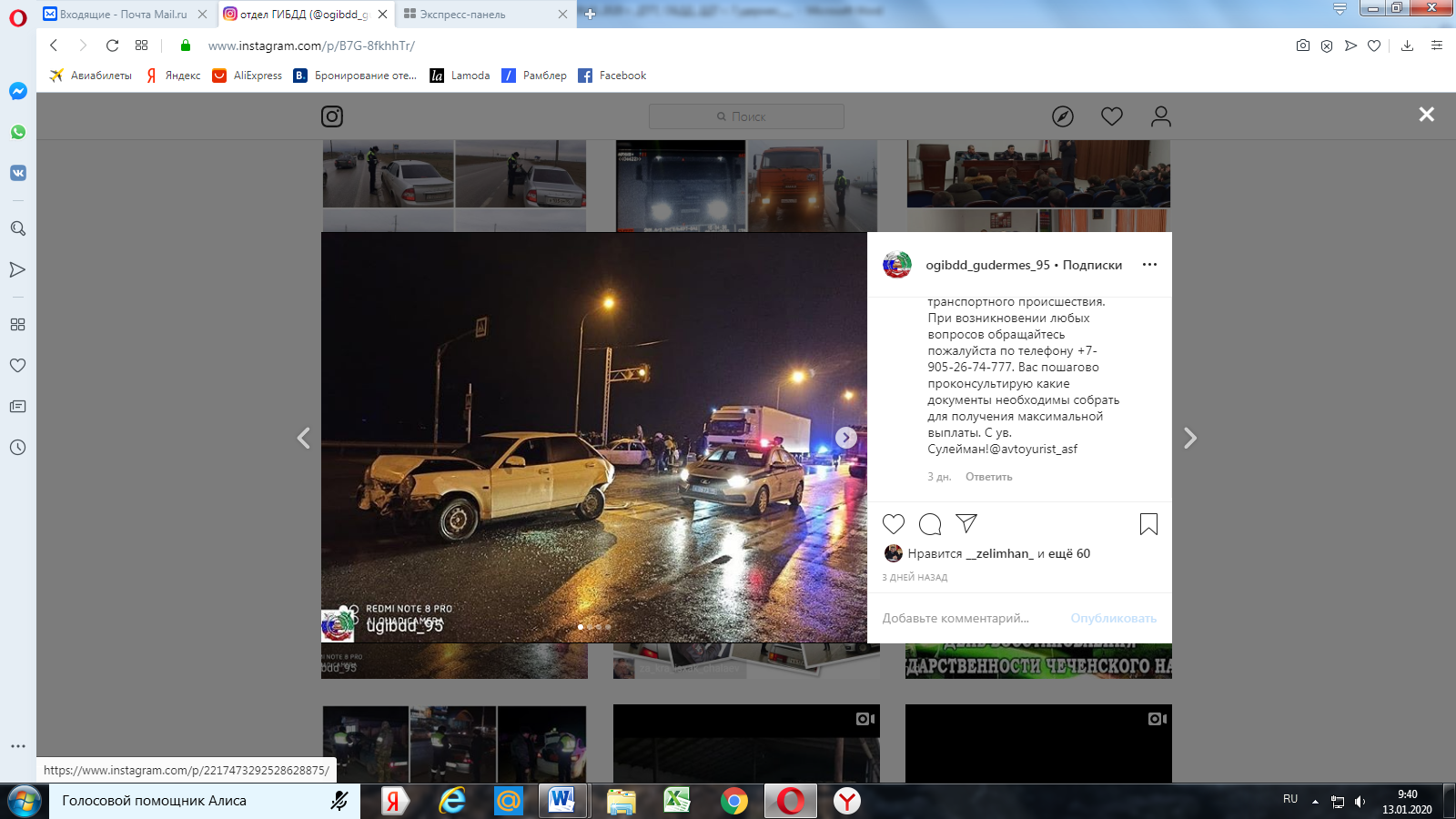 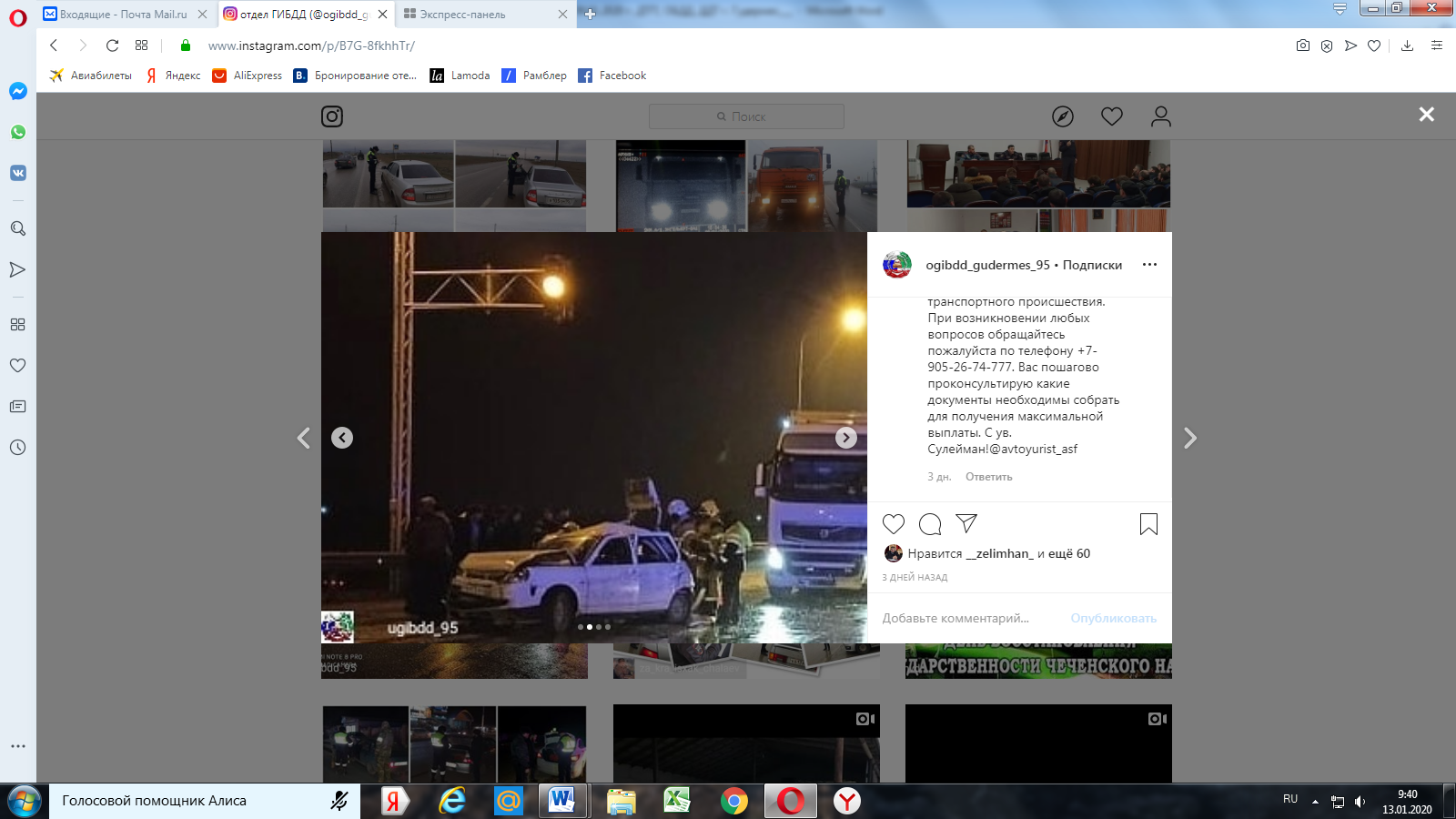 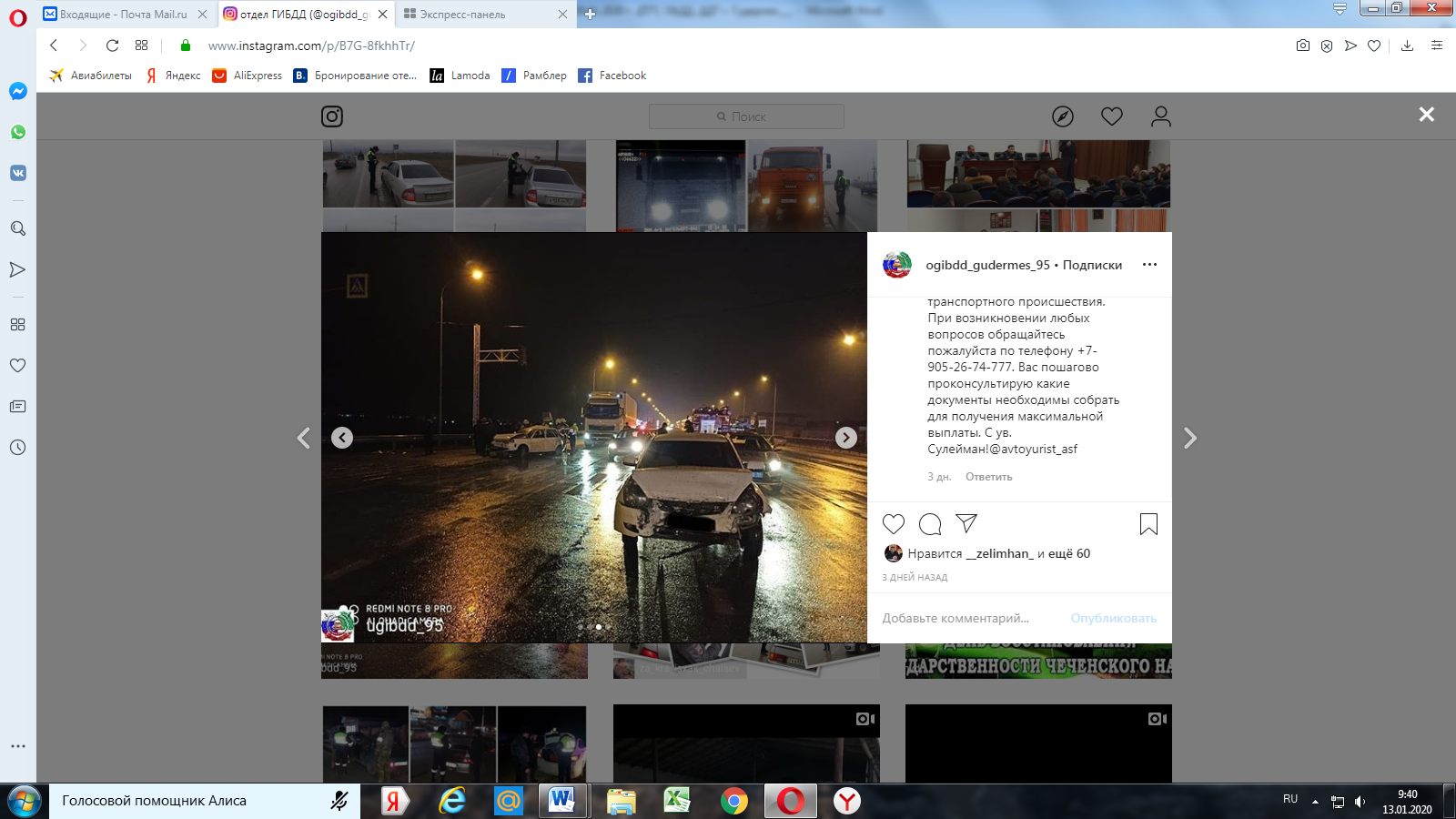 	Сообщаем Вам, о том, что Право на получение выплаты в связи со смертью пострадавшего в ДТП теперь имеют не  только граждане в связи со смертью кормильца, но и при отсутствии таковых супруг, родители, дети потерпевшего!!! 	Размер страхового возмещения указанным выгодоприобретателям составляет 475 тыс. руб. При причинении вреда пассажирам транспортного средства - количество выплат зависит от числа транспортных средств, участвовавших в ДТП. Возмещение расходов на погребение составляет не более 25 тыс.руб. Для консультации по получению выплаты в связи с причинением в результате ДТП вреда жизни или здоровью Вам следует обратиться по телефону +7-905-26-74-777. Также вы можете обратиться за косультацией, если первоначальную выплату получили самостоятельно, но Вам ее произвели только один раз! Повторяем-выплата должна осуществляться  в два раза по 475 тыс.руб. по количеству транспортных средств. При наличии у виновника ДТП полиса ОСАГО, выплата производится в кратчайшие сроки. Обращаем Ваше внимание, что выплата положена, в том числе и при отсутствии полиса ОСАГО у виновника дорожно-транспортного происшествия. При возникновении любых вопросов обращайтесь, пожалуйста, по телефону +7-905-26-74-777. Вас пошагово проконсультирую, какие документы необходимы, собрать для получения максимальной выплаты. 	